Western Australia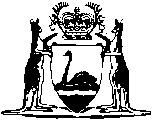 Alcohol and Other Drugs Act 1974Alcohol and Other Drugs Regulations 1990Western AustraliaAlcohol and Other Drugs Regulations 1990Contents1.	Citation	12.	Prohibition notice	13.	Transitional provision for Alcohol and Drug Authority Amendment Regulations 2015	2Notes	Compilation table	3Defined termsWestern AustraliaAlcohol and Other Drugs Act 1974Alcohol and Other Drugs Regulations 19901.	Citation 		These regulations may be cited as the Alcohol and Other Drugs Regulations 1990 1.	[Regulation 1 amended: Gazette 10 Apr 2015 p. 1252.]2.	Prohibition notice 	(1)	The CEO may, by notice in writing (a prohibition notice) served on a person, prohibit the person from entering or remaining in a facility specified in the notice.	(2)	A prohibition notice remains in force until it is revoked in writing by the CEO.	(3)	While a prohibition notice remains in force, a police officer, a staff member, or a person authorised by the CEO for the purposes of this regulation, may with the use of reasonable force exclude or remove the person who is the subject of the notice from a facility specified in the notice or have the person so excluded or removed.	(4)	A person who is the subject of a prohibition notice shall not enter or remain in a facility specified in the notice while the notice is in force.	Penalty for an offence under this subregulation: a fine of $500.	[Regulation 2 amended: Gazette 10 Apr 2015 p. 1252-3]3.	Transitional provision for Alcohol and Drug Authority Amendment Regulations 2015	(1)	In this regulation — 	amended Regulations means the Alcohol and Other Drugs Regulations 1990 as amended by the Alcohol and Drug Authority Amendment Regulations 2015;	commencement day means the day on which the Alcohol and Drug Authority Amendment Regulations 2015 regulation 3 comes into operation;	former Regulations means the Alcohol and Drug Authority Regulations 1990 as in force before commencement day.	(2)	A prohibition notice served under the former Regulations regulation 2 that was in force immediately before commencement day is to be taken to be a prohibition notice served under the amended Regulations regulation 2.	[Regulation 3 inserted: Gazette 10 Apr 2015 p. 1253-4]Notes1	This is a compilation of the Alcohol and Other Drugs Regulations 1990 and includes the amendments made by the other written laws referred to in the following table.  The table also contains information about any reprint.Compilation table2	Now known as the Alcohol and Other Drugs Regulations 1990; citation amended (see note to r. 1).Defined terms[This is a list of terms defined and the provisions where they are defined.  The list is not part of the law.]Defined term	Provision(s)a prohibition notice	2(1)amended Regulations	3(1)commencement day	3(1)former Regulations	3(1)CitationGazettalCommencementAlcohol and Drug Authority Regulations 1990 211 Jan 1991 p. 4811 Jan 1991Reprint 1: The Alcohol and Drug Authority Regulations 1990 as at 2 Apr 2004Reprint 1: The Alcohol and Drug Authority Regulations 1990 as at 2 Apr 2004Reprint 1: The Alcohol and Drug Authority Regulations 1990 as at 2 Apr 2004Alcohol and Drug Authority Amendment Regulations 201510 Apr 2015 p. 1252-4r. 1 and 2: 10 Apr 2015 (see r. 2(a));
Regulations other than r. 1 and 2): 1 Jul 2015 (see r. 2(b) and Gazette 10 Apr 2015 p. 1249)